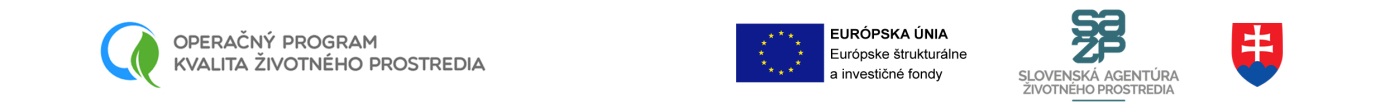 Obec Martinček, Martinček , 034 95  MartinčekRILINE, s.r.o.Štiavnická 5140034 01  Ružomberok							V Martinčeku, 25.06.2020Vec: 			Objednávka č. 18/2020Názov projektu:	Zberný dvor  MartinčekČíslo ITMS2014+:	NFP310011Q074	V zmysle ustanovení podpísanej Zmluvy o dielo č. 20191104 zo dňa 04.11.2019, objednávame si u Vás stavebné práce v rámci projektu Zberný dvor Martinček v zmysle detailu položiek rozpočtu, ktorá súčasťou zmluvy o dielo.Termín: začatie prác do 3 dní od prevzatia staveniska, ukončenie prác do 1 mesiaca od doručenia objednávky.S pozdravom, 								Juraj Bobek, starosta